NORTHERN BRITISH BULLDOG CLUB Inc SATURDAY 31ST MARCH 2018 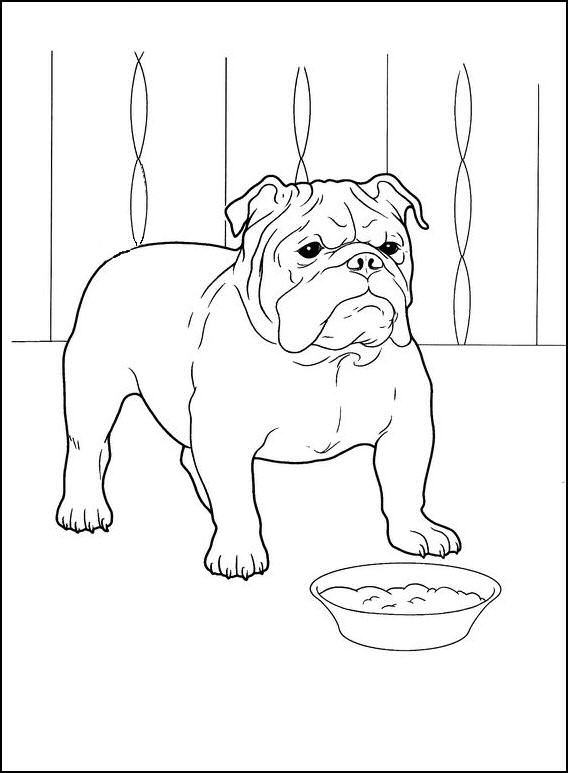 NORTHERN BRITISH BULLDOG CLUB OF NSW INC.  	 	 	President -   	 	Susan Butler  	 	 	Senior Vice President -  Sue Gibbons  	 	 	Treasurer -   	 	Anne Mackinlay  	 	 	Secretary -   	 	Linda Gibbons  	 	 	Assistant Secretary -  	Anne Mackinlay  	 	 	Publicity Officer -   	Carla Smith  	 	 	Committee - Lynette Peazley, Bradley Holden,   	 	 	 	         Wayne Cooper, Shane Cooper LIFE MEMBERS Wesley Stacey,  John Bower Show Committee Bradley Holden Lynette Peazley 	Shane Cooper 	Wayne Cooper We would like to welcome our Judge for today Mrs Debbie Morrison-Tierney (Qld) her prefix is Stonebridge  	This Show is run under the Rules & Regulations of the DOGS NSW, A copy of such regulations may be perused at the Secretaries Office. The Committee reserves the right to alter or amend  judging arrangements and to substitute judges if deemed necessary.  	Exhibitors Note:  	In accordance with Regulations Part 11 Show, It is the obligation of any person at a show who observes a dog behaving in an aggressive manner to report the incident either orally or in writing to a member  of the Show Committee as soon as possible on the day of the Show. The club would like to thank the following for their kind donations and Sponsorship Rosehip Vital The club would like to thank the following for their kind donations and Sponsorship Rosehip Vital Love Em Pet Treats TuffRocks Pet Shop Boys Susan Butler Sue Gibbons Linda Gibbons Michelle & Gary Hartman 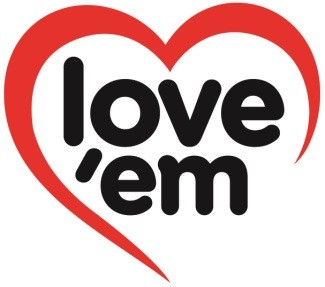 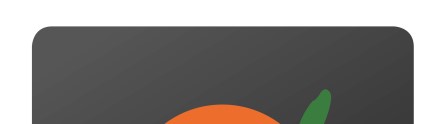 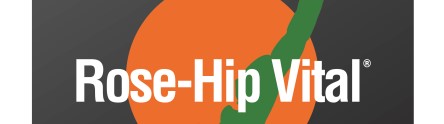 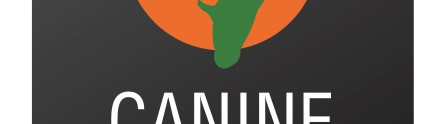 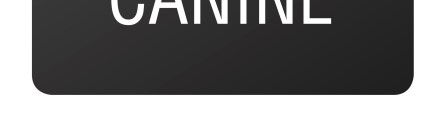 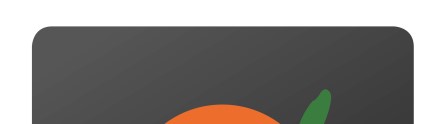 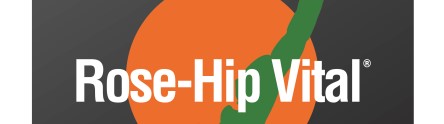 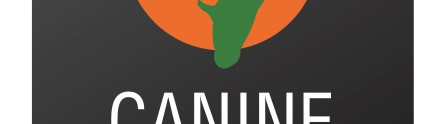 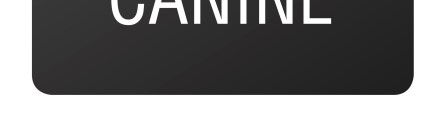 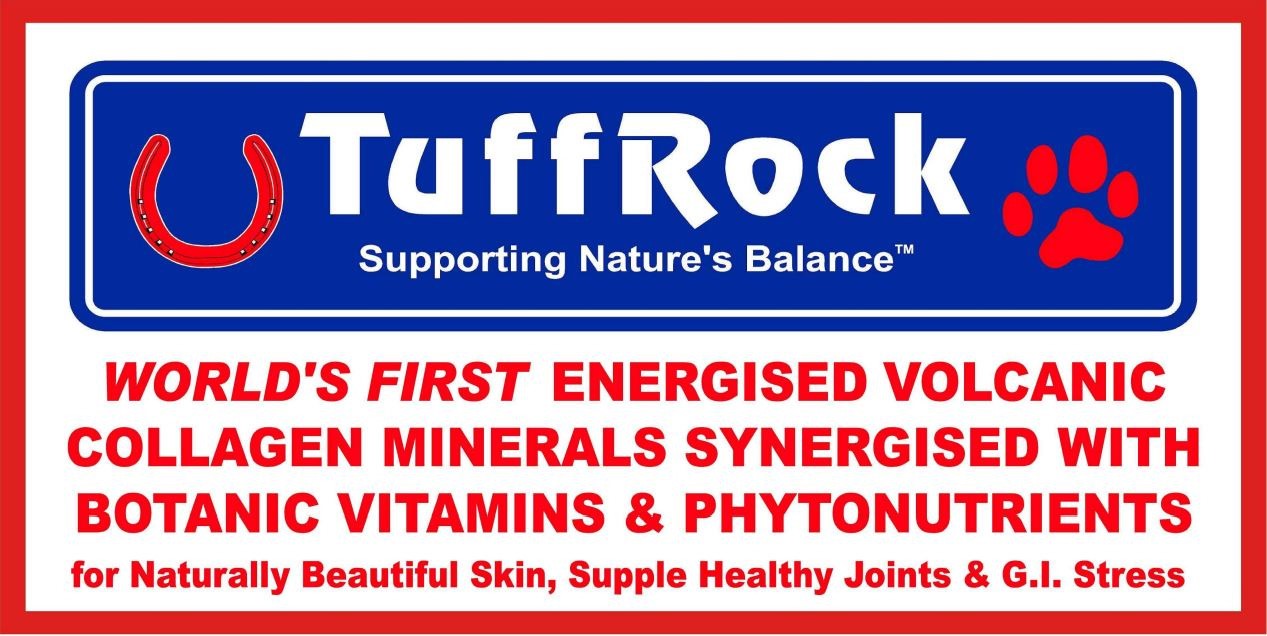 And a special thank you to all the exhibitors who have supported the club by attending today’s show.NORTHERN BRITISH BULLDOG CLUB OF NSW INC. CHAMPIONSHIP SHOW SATURDAY 31ST MARCH 2018 CNCC SHOWGROUNDS  HILLSBOROUGH ROAD, HILLSBOROUGH           Judge: Mrs D Morrison-Tierney (Qld) 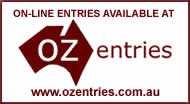            Judging commences: 10am           Order of Judging: Dogs followed by Bitches 	 	Entry Fees: $10  	 	 	Baby Puppies $5.00 	      	 	  	 	 	Catalogues: Free with entry, $5.00 on the day  	 	 	DogsNSW Representative: Mr D McMillan  	 	 	Prizes: Category A  	 	 	General Specials: Trophy & Sash  	 	   Special Classes: Property Classes, Veteran, Neuter, Handlers,  	 	 	 	   Trophy & Sash  Entries to:  	 	Secretary, NBBC of NSW Inc  	      	 	C/o 1 Ginganup Rd,   	 	  	Summerland Point, 2259  	 	 	Ph & Extreme Weather Ph 0412-136-050  	 	 	Cheques made payable to Northern British Bulldog Club of NSW Inc. 	 ENTRIES CLOSE 26TH MARCH 2018  	                         Challenge Dog .............12..................... pts .................            Reserve Challenge Dog .........5.......................... 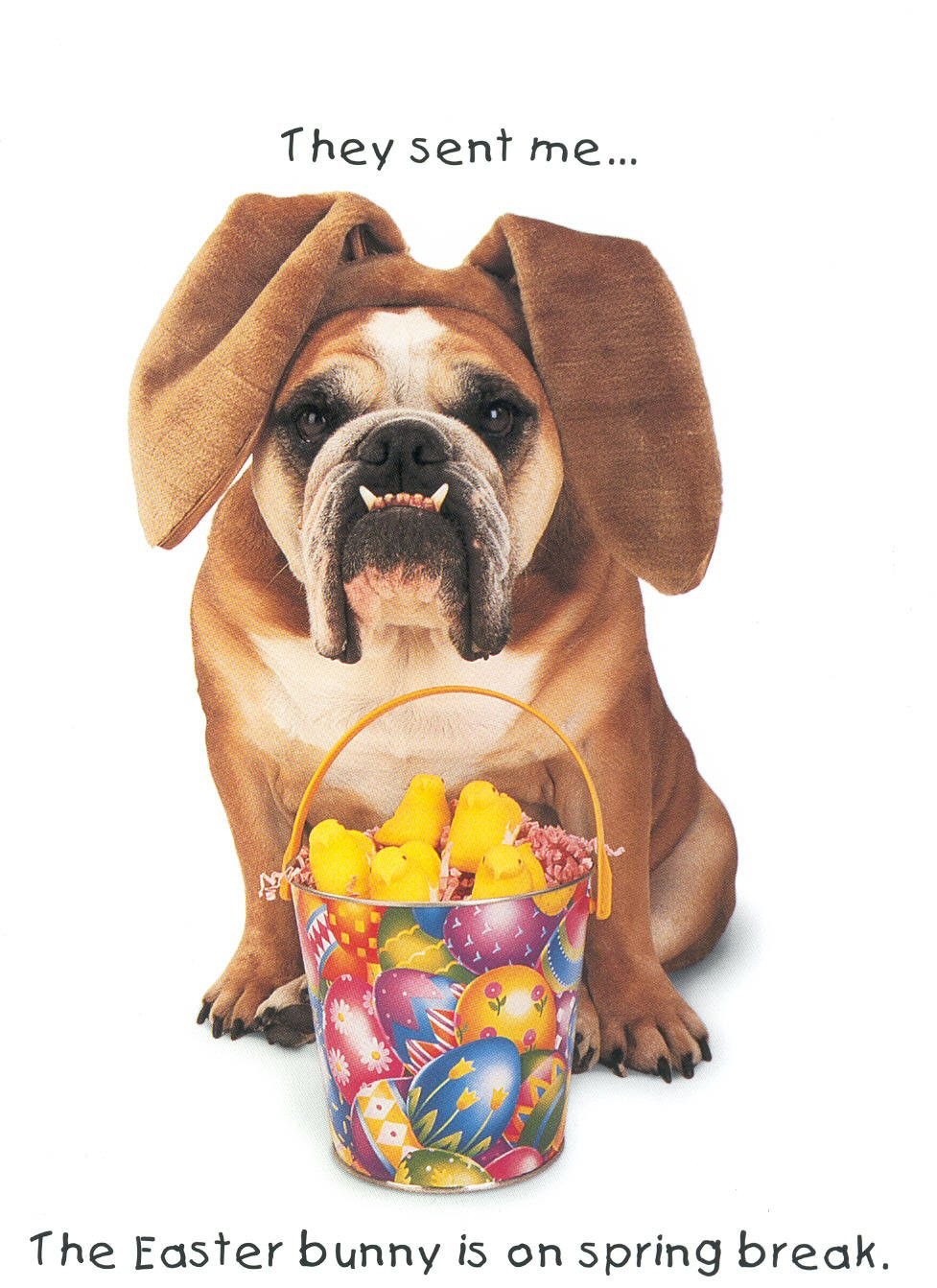 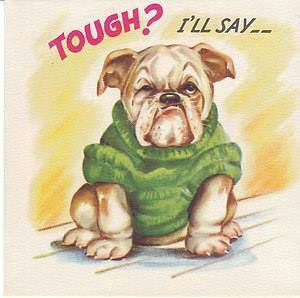 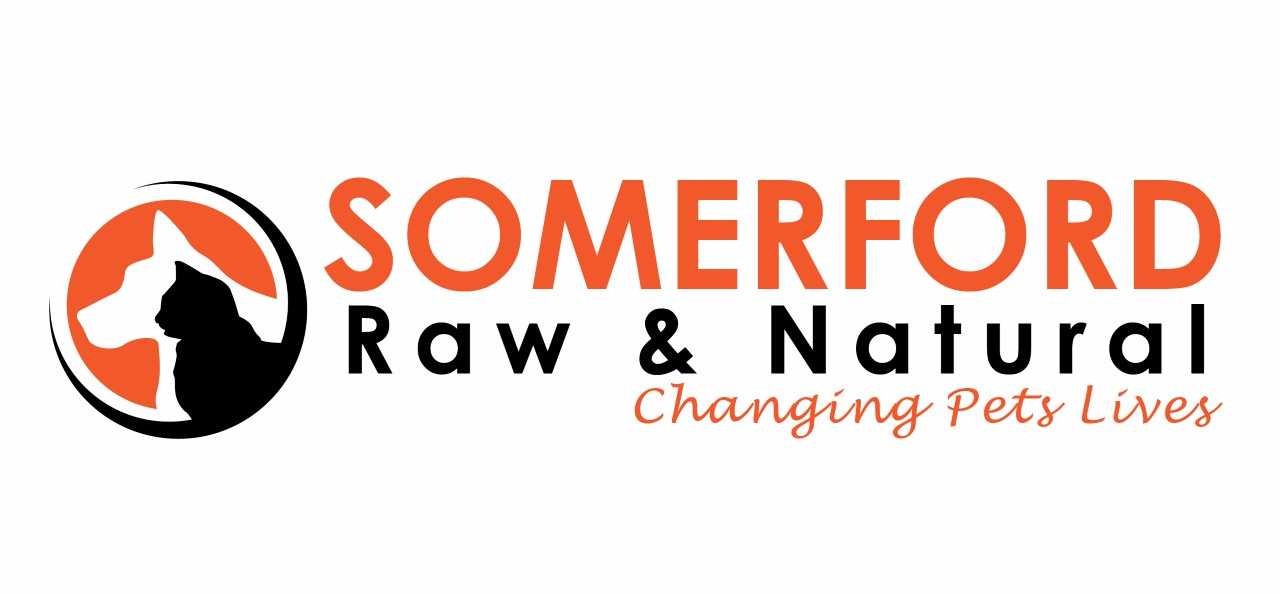 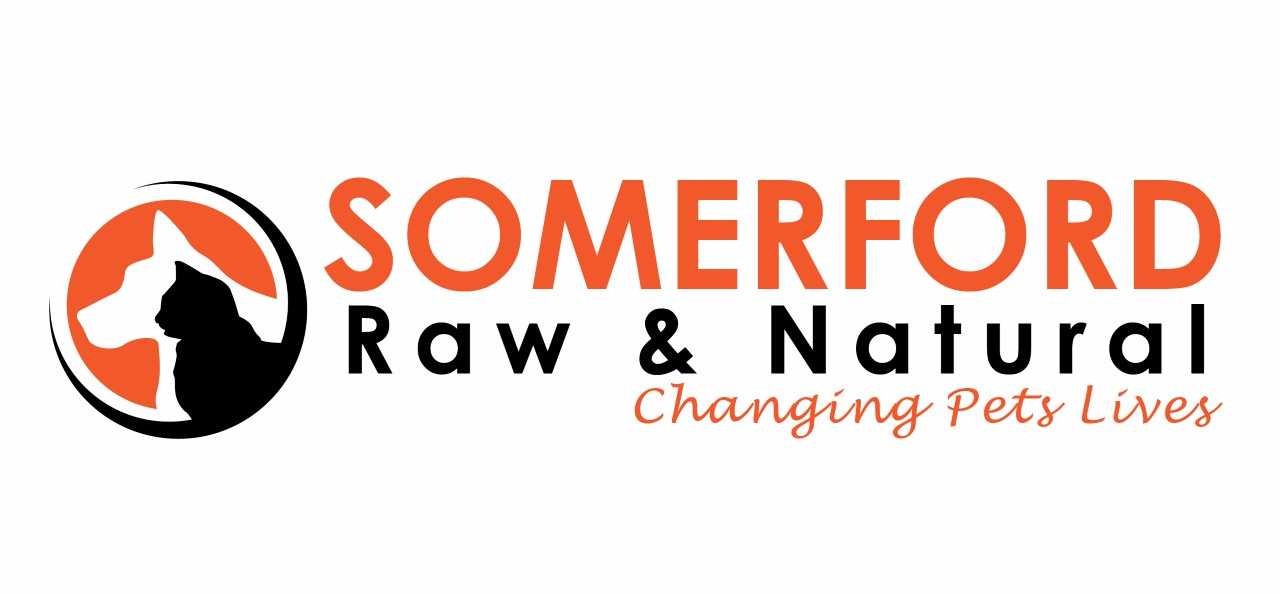 Using ONLY Australian Grown Human Grade Ingredients  Hunter Valley Chicken and Turkey, New England Beef and Lamb, Tasmanian Salmon  and is manufactured  in Newcastle NSW. The Benefits are immediate: Reduce Tear Staining & Skin Issues Healthy Teeth & Breath - Your pet will have much-improved breath, minimal tartar build-up, and beautifully clean and healthy teeth. Healthy Skin & Coat - Persistent skin problems suddenly disappear or improve, no more vet visits, medicated washes, antibiotics, cortisone shots and cortisone tablets. Optimum Immune System - A good balance of essential fatty acids and other immune normalizing and strengthening nutrients, reduces inflammatory conditions and waves good-bye to infections. Enhanced Digestion & Absorption of Nutrients - Living enzymes break down and utilize food to maximize the digestive system’s effectiveness. Stool Volume & Odour - Reduced stool volume and odour, Raw is more readily absorbed than grain fed diets, in the digestive system. Odorous stools are a result of improper or incomplete digestion of nutrients. Healthy, Lean Body Mass - Lose unwanted fat and gain that much desired increase in muscle mass. This not only makes your pet look better, it increases your pet’s metabolic rate, its activity levels and its healthy life span. SOMERFORD RAW IS A COMPLETE & BALANCED DIET  DO AWAY WITH DRY KIBBLE - NO FILLERS - NO CHEMICALS - NO COLOURING - NO PRESERVATIVES - NO HEAT PROCESSING - NO GRAINS AVAILABLE IN PUPPY & ADULT VARIETIES CHICKEN & BONE, CHICKEN & VEG, BEEF & VEG,  TURKEY & VEG, SALMON & VEG, LAMB & VEG OR COMBO PACKS SPECIAL OFFER  MEMBERS OF DOGS NSW SAVE UP TO $45 DISCOUNT ON REOCCURING DELIVERY ORDERS. SPECIAL OFFER  BREEDERS GET A 10% RESELLERS RETAINER FOR THE  FIRST YEAR ON ALL ORDERS OF SOMERFORD RAW THROUGH THEIR PUPPY BUYERS, PUPPY PACKS AVAILABLE  TO BREEDERS. For more information see www.forthepet.com.au or to take up these special offers contact sales@petshopboyz.com.au General Specials Judge: Mrs Debbie Morrison Teirney (Qld) 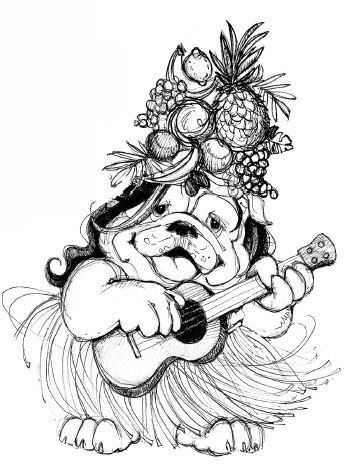 Baby Puppy Dog Class 1 Baby Puppy Dog Class 1 Entries Nil Minor Puppy Dog Class 2 Minor Puppy Dog Class 2 Entries 1  1 	 J P Gemmell  1 	 J P Gemmell LLEMMEGS FAIR AND SQUARE  2100483067  DOB 31/8/2017 Sire: Thistlebull Might N Power  Dam: Llemmegs Tamsen  Breeder: Exhibitor First - 1Puppy Dog Class 3 Puppy Dog Class 3 Entries 1 2 	J. P. Gemmell 2 	J. P. Gemmell LLEMMEGS GLINT OF ICE (AI) 2100473759  DOB 4/4/2017 Sire: Iceglint I'm Edward (uk) Dam: Embolden All About Eevee Breeder: Exhibitor   ABSENT  Junior Dog Class 4 Junior Dog Class 4 Entries 4 3 Mrs S. T. Cooper BULDOK COOPER 2100472571  DOB 13/3/2017 Sire: Ch Buldok Tim Tam Dam: Buldok Queen Of The Ring Breeder: Exhibitor 4 Mrs S. Dellas CH SAWYERMOON EARL OF TESTWOOD (AI) 2100462540  DOB 3/11/2016 Sire: NDL Ch Testwood Tom (uk) Dam: Buldawg Lovely To Look At Breeder: Exhibitor 5 Gary Hartman UNFORGETABUL SARGENT PEPPERS 3100350408  DOB 13/11/2016 Sire: Ch Tamad Sickem Rex Dam: Embolden Big Bang Beauty Breeder: Exhibitor 6 A. C. MacKinlay HULLABULLULA LORD ELWIN ( AI ) 2100472780  DOB 8/3/2017 Sire: Ch Paseya Rising To The Stars Dam: Ch Ludexby Lady Lulabelle Breeder: Exhibitor First – 5    Second – 3    Third - 6First – 5    Second – 3    Third - 6First – 5    Second – 3    Third - 6First – 5    Second – 3    Third - 6Limit Dog Class 8 Limit Dog Class 8 Entries 1 7 	R & C Smith 7 	R & C Smith BULDAWG HANDIWORK 2100425993  DOB 24/02/2015 Sire: Buldawg Hand Made Dam: Buldawg Heidi Breeder: Exhibitor  First.....7.. Australian Bred Dog Class 10 Australian Bred Dog Class 10 Entries 2 8 Miss S. Butler OUSHIINU CATCH A SQUIRTLE 2100455569  DOB 12/06/2016 Sire: Lorabul Mister Mistoffelees Dam: Oushiinu Wait N See Breeder: Exhibitor 9 Mr. G. Hartman CH TAMAD SICKEM REX  2100417188  DOB 25/09/2014 Sire: Gnd. Ch. Janayin Who Wears Da Pantz Dam: Dreamrock Dreamz R Coming Tru Breeder: Exhibitor First......8 . Second .....9...  Open Dog Class 11 Open Dog Class 11 Entries 3 10 Miss S. Butler OUSHIINU WHERES JIGGLY PUFF 2100455571  DOB 12/06/2016 Sire: Lorabul Mister Mistoffelees Dam: Oushiinu Wait N See Breeder: Exhibitor 11 Mrs S. T. Cooper CH. BULDOK SON OF SAM 2100397016  DOB 2/12/2013 Sire: Ch Buldok Our Samson Dam: Ch Buldok Lucy Lou Breeder: Exhibitor 12 J. P. Gemmell CH LLEMMEGS SHERMAN TANK 2100439348  DOB 6/10/2015 Sire:Truwinks Prince Fredrick Dam: Embolden All About Eevee Breeder: Exhibitor 13 L. Pezely & L Barnes CH LORABULL SKIMBLESHANKS 3100301886  DOB 9/12/2014 Sire: Whitehills Southern Cross, (impuk) Dam: Ichellemay Just Fabulous Breeder: Miss L Barnes First.....12.. Second ...10..... Third   13First.....12.. Second ...10..... Third   13First.....12.. Second ...10..... Third   13Baby Puppy Bitch Class 1a Entries Nil Minor Puppy Bitch Class 2a Entries 1 14 B. & L. Baker BOSTONLAKES GET ME SOME OF THAT (AI) 2100477769  DOB 1/07/2017 Sire: Black Treasure Dogs Darius (Hun ) Dam: Bostonlakes Feel Likearockstar Breeder: Exhibitor ABSENTPuppy Bitch Class 3a Entries 1 15 Gary Hartman WEWUV GOTTA HAVE FAITH 2100473911  DOB 7/04/2017 Sire: Ch. Bumbullb SumthinTotalk About  Dam: Ch. Tamad Love The Chase Breeder: Jeoff Levette   First....15...  Junior Bitch Class 4a Junior Bitch Class 4a Entries 1 16 	A MacKinlay 16 	A MacKinlay HULLABULLULA LADY EMELYN ( AI ) 2100472799  DOB 8/3/2017 Sire: Ch Paseya Rising To The Stars Dam: Ch Ludexby Lady Lulabelle Breeder: Exhibitor  First....16...   First....16...  Limit Bitch Class 8a Limit Bitch Class 8a Entries 3 17 Miss S. Butler OUSHIINU LOOKING FOR EEVEE 2100455570  DOB 12/06/2016 Sire: Lorabull Mister Mistoffelees Dam: Oushiinu Wait N See Breeder: Exhibitor 18 Mrs. S. T. Cooper BULDOK MYLOU 2100460652  DOB 16/9/2016 Sire: Ch Buldok Tim Tam Dam: Ch Buldok Lucy Lou Breeder: Exhibitor 19 Mrs S. Dellas BULDAWG LOVELY TO LOOK AT 2100425696  DOB 4/04/2015 Sire: Ch Sawyermoon Lord Grantley [AI] Dam: Buldawg Paparazzi Target Breeder: R & C Smith First.....18..   Second ...17..... Third .....ABSENT..... First.....18..   Second ...17..... Third .....ABSENT..... Australian Bred Bitch Class 10a Australian Bred Bitch Class 10a Entries 2 20 Mrs T. Klaack CH RIENBO COOKIES N CREAM 2100459782  DOB 12/9/2016 Sire: Bostonlakes Hell Yeah Turnitup Dam: Klickclack Naughty N Nice Breeder: J. O'Brien 21 R & C Smith BULDAWG BACK TO THE FUTURE (AI) 2100435249  DOB 5/07/2015 Sire: Ch Portfield Monarch (impuk) Dam: Buldawg Kinectic Energy Breeder: Exhibitor First...21.... Second ...ABSENT..... First...21.... Second ...ABSENT..... Open Bitch Class 11a Open Bitch Class 11a Entries 2 22 J. P. Gemmell CH THISTLEBULL I LOVE LUCY 2100429259  DOB 11/05/2015 Sire: Truwinks Prince Fredrick (ai) Dam: Thistlebull Pom The Princess Breeder: Mrs. A. Walker 23 R & C Smith CH BULDAWG NEVERGIVIN 2100416624  DOB 21/08/2014 Sire: Ch Gateley Pryce Lee Dam: Buldawg Papparazzi Target Breeder: Exhibitor First..22..... Second ..ABSENT...... First..22..... Second ..ABSENT...... First..22..... Second ..ABSENT......                                          Challenge Bitch ......16                            Reserve Challenge Bitch .........22                            Best In Show ..........12                            Runner up Best in Show .....16..............                                         Challenge Bitch ......16                            Reserve Challenge Bitch .........22                            Best In Show ..........12                            Runner up Best in Show .....16..............                                         Challenge Bitch ......16                            Reserve Challenge Bitch .........22                            Best In Show ..........12                            Runner up Best in Show .....16..............VETERAN BULLDOG ....................... VETERAN BULLDOG ....................... VETERAN BULLDOG ....................... AWARD Name:Exhibit NoBest In Show:Ch Llemmegs Sherman Tank12R/U Best In Show:Hullabullula Lady Emelyn16Best Baby Puppy In Show:NILBest Minor Puppy In Show:Llemmegs Fair and Square1Best Puppy In Show:Wewuv Gotta Have Faith15Best Junior In Show:Hullabullula Lady Emelyn16Best Limit In Show:Bulldok Mylou18Best Australian Bred In Show:Oushiinu Catch a Squirtle8Best Open In Show:Ch Llemmegs Sherman Tank12Best Veteran: